Puri Santrian Hotel-Sanur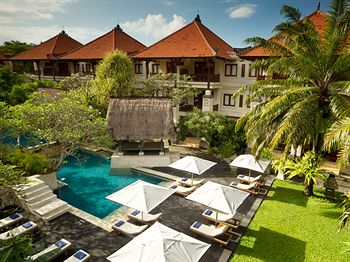 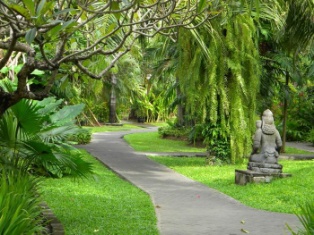 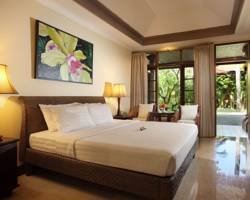 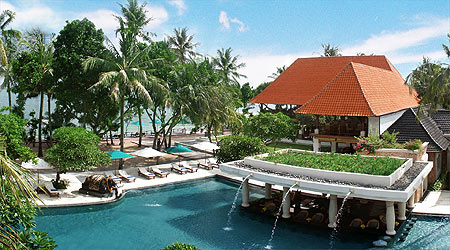 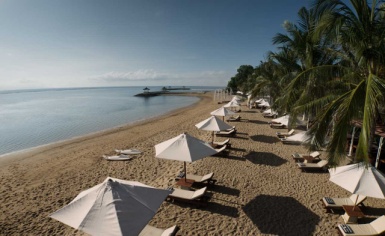 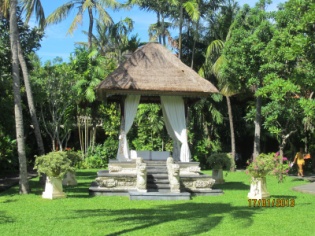 8 NAP 7 ÉJSZAKATovábbi kedvezményekért érdeklődjön utazási irodánknál.10 nap 9 éjszakaTovábbi kedvezményekért érdeklődjön utazási irodánknál.Csomag tartalma	- szállás a Puri Santrian hotelben- superior szoba - reggeli- szolgáltatási díjak - szálláshely adóAz ár nem tartalmazza:Ebéd        :    (nem kötelező)       Vacsora  :     (nem kötelező)transzferekVálasztható programok:- 3 egész napos kirándulás, amelyek a sziget 70% lefedik (magyar idegenvezetés)- elefánt szafari - vadvízi rafting- lovaglás az óceán part mentén - qvadozás- egy napos hajó kirándulás (Lembongan sziget)- interakció delfinekkel- Esküvő szervezésSzálloda leírás:A Puri Santrian szállása a Sanur strand aranypartján fészkel Balin mindössze 15 perc autóútra Denpasar városától. A Puri Santrian területén 2 látványos szabadtéri medence, ingyenes Wi-Fi és gyógyfürdő áll rendelkezésre.A Puri Santrian tágas, elegánsan berendezett szobáiban műholdas TV, tea- és kávéfőző, valamint minibár található. A nagy erkélyekről csodás kilátás nyílik a trópusi kertre, és beengedik a meleg, balinéz szellőt.A szálloda gyógyfürdőjében luxus balinéz masszázsok és kozmetikai kezelések várják a vendégeket. A kezeléseket jógaórák egészítik ki. Töltsön el egy csendes délutánt bent a könyvtárban.Kapcsolat felvétel:ACV Bali ToursUtószezonFőszezon 2014.nov.1-től-2014.dec.19-ig2015.jan.11-től-2015.jún.30-ig2014 dec.20-tól-2015 jan.10-igUS$ 640/főUS$ 795/főUtószezonFőszezon 2014.nov.1-től-2014.dec.19-ig2015.jan.11-től-2015.jún.30-ig2014 dec.20-tól-2015 jan.10-igUS$ 799/főUS$ 999/fő